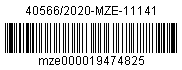 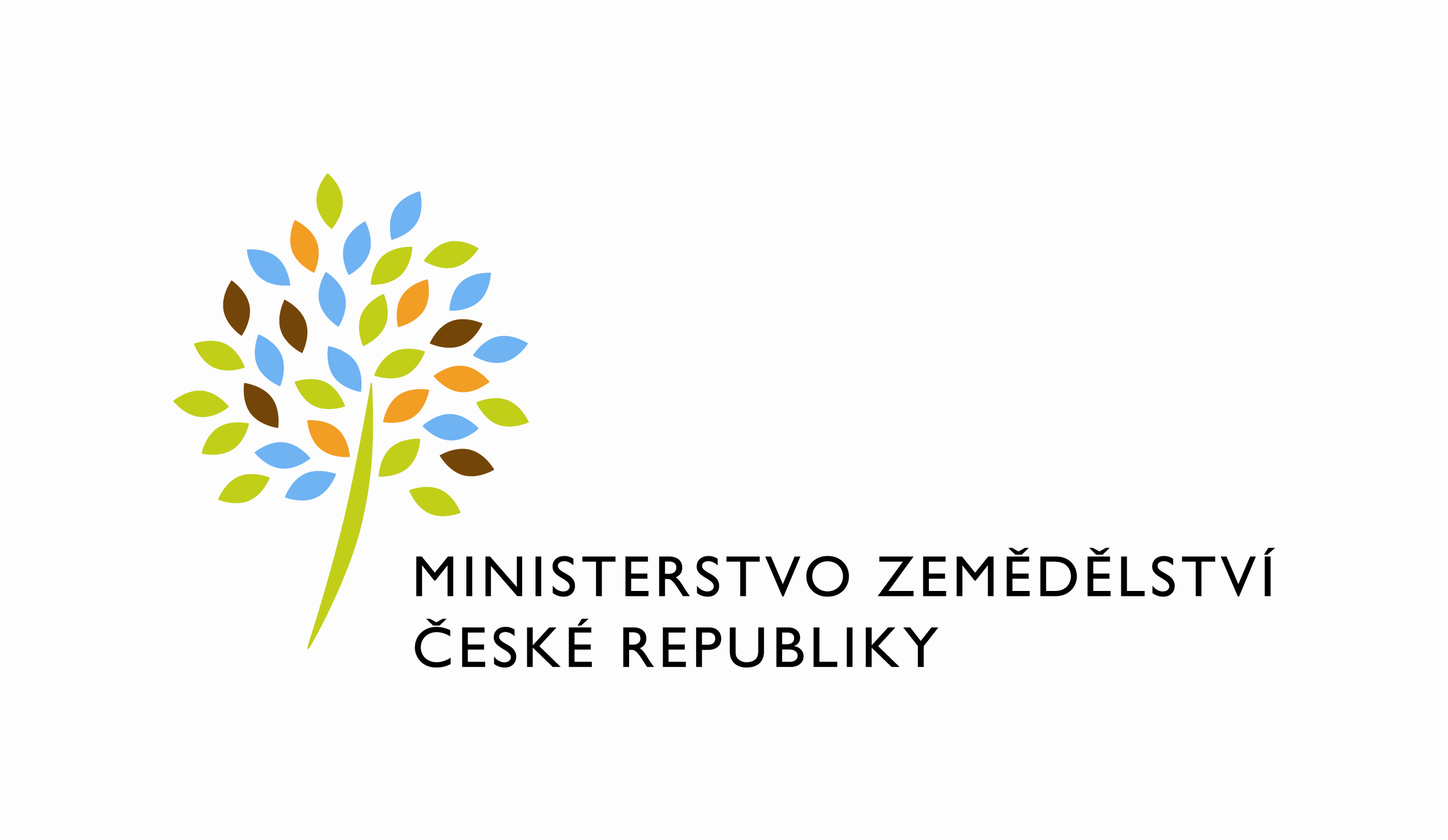  Ev. č. smlouvy MZe: 880-2020-11141Smlouva o nájmu prostoru sloužícího podnikání(dále jen smlouva)uzavřená podle zákona č. 89/2012 Sb., občanský zákoník (dále jen „občanský zákoník“), av souladu s ustanovením § 27 zákona č. 219/2000 Sb., o majetku České republiky a jejím vystupování v právních vztazích, ve znění pozdějších předpisů (dále jen „zákon č. 219/2000Sb.“)mezi stranami:Česká republika -  Ministerstvo zemědělstvíorganizační složka státuse sídlem Těšnov  65/ 17, 110 00 Praha 1 – Nové Město,za kterou jedná Mgr. Pavel Brokeš, ředitel odboru vnitřní správy, na základě Organizačního řádu Ministerstva zemědělství v platném zněníIČ: 00020478DIČ: CZ00020478 (v postavení osoby povinné k dani dle § 5 odst. 1věty druhé a plátce dle § 6 zákona č. 235/2004 Sb.,  o dani z přidané hodnoty, ve znění pozdějších předpisů)Bankovní spojení: ČNB Praha 1Číslo účtu: 19-1226001/0710 – nájem                       1226001/0710 – službyKontaktní osoba:  Bc. Jitka Šafandová,  referent OSBse sídlem: Nádražní 1988, 397 01 Písektel: 725 833 521e-mail : jitka.safandova@mze.czFakturační adresa: sídlo zaměstnance OSB(dále jen „pronajímatel“ na straně jedné) a1.Svazek obcí středního Pootaví se sídlem: Husovo nám. 5, 387 11 KatoviceZastoupený: xxx, předsedou svazkuIČ : 70520097DIČ:  - CZ70520097 - není plátcem DPHBankovní spojení: ČSOBČíslo účtu: 168120030/0300a2.DS Prácheňsko, z.s. se sídlem: Zámek 1, Strakonice II, 386 01 StrakoniceZastoupený: xxx, předsedkyní spolkuZapsaný ve spolkovém rejstříku vedeným Krajským soudem v Českých Budějovicích, oddíl L, vložka 6776 IČ : 04304594DIČ:  - CZ04304594 - není plátcem DPHBankovní spojení: ČSOBČíslo účtu: 273624931/0300(dále jen „nájemci“ na straně druhé)(a všichni společně „smluvní strany“)Článek I.Úvodní ustanoveníTato smlouva je uzavírána v souladu se zákonem č 219/2000 Sb. a je jí pronajímán dočasně nepotřebný majetek ve vlastnictví České republiky a  příslušnosti hospodařit Ministerstva zemědělství.Článek II.Předmět nájmu1)	Česká republika je vlastníkem a Ministerstvo zemědělství je příslušné hospodařit s pozemkem p. č. 281/1, jehož součástí je budova č.p. 1090 v k. ú. Strakonice, zapsaným na LV č.  1305, vedeným u Katastrálního úřadu pro Jihočeský kraj, Katastrální pracoviště Strakonice. Příslušnost hospodařit s majetkem státu vznikla na základě kupních smluv 346/1971, 347/1971,     348/1971 a hospodářské smlouvy č. 1/1981. Pronajímatel touto smlouvou přenechává za úplatu nájemcům k dočasnému užívání nebytové prostory v budově  č.p. 1090 v ulici Palackého náměstí, Strakonice  (dále jen „Budova“). Nájemní právo vzniklé touto smlouvou je možné zapsat do veřejného seznamu pouze na návrh pronajímatele nebo s jeho souhlasem.2)	Předmětem nájmu upraveného touto smlouvou jsou nebytové prostory ve 4. NP  Budovy o celkové výměře 23,35 m2 (dále také jen „pronajímané prostory“).3)	Přesný popis předmětu nájmu, umístění a výměry podlahové plochy jsou uvedeny v  Příloze č. 1, která tvoří nedílnou součást této smlouvy. 4)	Pronajímatel se zavazuje přenechat předmět nájmu nájemcům k dočasnému užívání a nájemci se zavazují platit za toto sjednané nájemné a služby v souladu s článkem V. a VI. této smlouvy.5)	Smluvní strany konstatují, že předmět nájmu je způsobilý k řádnému užívání. Nájemci se detailně seznámili se stavem předmětu nájmu a v tomto stavu jej přejímají do svého užívání.  O předání předmětu nájmu je sepsán předávací protokol, který je součástí spisu.Článek III.Účel nájmu1)	Nájemci budou pronajaté prostory využívat k provozování své činnosti jako prostor administrativní. Nájemci se zavazují využívat předmět nájmu sloužící podnikání pouze pro tento účel. Výpis ze spolkového rejstříku nájemce je součástí spisu pronajímatele.2)	Nájemci se zavazují splnit zákonné a technické požadavky potřebné pro stanovený účel nájmu na vlastní náklady. Předmět nájmu lze využívat pouze pro zákonné a smluvně přípustné účely. 3)	Případná změna účelu užívání předmětu nájmu nebo předmětu podnikání nájemců v předmětu nájmu musí být předem projednána a písemně schválena pronajímatelem, a to i v případě, že by se mělo jednat jen o nepodstatnou změnu ve smyslu § 2304 odst. 2 občanského zákoníku.4)	Pronajímatel se zavazuje přenechat pronajímané prostory nájemcům tak, aby je mohli užívat k ujednanému nebo obvyklému účelu, udržovat je v takovém stavu, aby mohly sloužit tomu užívání, pro které byly pronajaty a zajistit nájemcům jeho nerušené užívání po dobu nájmu.5)	Nájemci se zavazují, že budou pronajímané prostory užívat pro vlastní potřebu odpovídajícím způsobem, a to výlučně jako prostor administrativní.  6)	Nájemci se zavazují, že nebudou předmět nájmu užívat k jiným účelům, než ke kterým je dle této smlouvy určen. Porušení tohoto závazku zakládá právo pronajímatele odstoupit od této smlouvy.7)	Nájemci jsou oprávněni umístit v předmětu nájmu své sídlo zapisované do obchodního rejstříku či místo podnikání zapisované do živnostenského rejstříku.Článek IV.Doba trvání nájmu1)	Nájem podle této smlouvy se sjednává na dobu určitou od 1. 10. 2020 do 30. 9. 2024.   2)	Pronajímatel a nájemci výslovně prohlašují na základě vzájemné dohody, že pro tento nájemní vztah vylučují platnost ustanovení § 2230 odst. 1 občanského zákoníku o automatickém obnovování nájemní smlouvy po ukončení smluvně dohodnuté doby nájmu; pokud by proto nájemci užívali předmět nájmu i po uplynutí nájemní doby a pronajímatel by jej ani nevyzval do jednoho měsíce k odevzdání předmětu nájmu, nemůže za žádných okolností platit, že nájemní smlouva byla znovu uzavřena za podmínek ujednaných původně. Článek V.Nájemné1)	Nájemné za předmět nájmu činí  1 233,-Kč bez DPH za 1m2/rok, tj. 28791,- Kč bez DPH ročně.   Nájemné je stanoveno po dohodě smluvních stran nejméně ve výši v místě obvyklé v době uzavření nájemní smlouvy s přihlédnutím k nájemnému za nájem obdobných nebytových prostor za obdobných podmínek. V souladu s ustanovením § 56a zákona č. 235/2004 Sb.,  o dani z přidané hodnoty, ve znění pozdějších předpisů, je nájem nemovité věci osvobozen od DPH. 2)	Nájemné bude hrazeno čtvrtletně na základě faktur vystavených pronajímatelem s náležitostmi daňového dokladu dle zákona č. 563/1991Sb., o účetnictví a zákona č. 235/2004 Sb. o dani z přidané hodnoty, ve znění pozdějších předpisů. Nájemci uhradí sjednané nájemné rovným dílem.  Lhůta splatnosti faktury je 21 kalendářních dnů ode dne jejího doručení nájemcům. Úhradu   plateb  za   nájem   provedou   nájemci  na  účet  pronajímatele   vedený u  ČNB  Praha  1, č. ú. 19-1226001/0710. Nájemné za období kratší než kalendářní čtvrtletí činí alikvótní část čtvrtletního nájemného.3)	Na začátku každého roku nájmu počínaje rokem 2021 bude upraveno nájemné podle průměrné roční míry inflace, vyjádřené indexem růstu spotřebitelských cen za předcházející rok, zveřejněné Českým statistickým úřadem, s účinností od 1. ledna příslušného kalendářního roku. Zvýšení bude realizováno jednostranným písemným oznámením pronajímatele nájemcům. 4)	Pro případ nových nebo zvýšených daňových, odvodových nebo poplatkových povinností stanovených nebo vyměřených pronajímateli v souvislosti se správou budovy je pronajímatel oprávněn zvýšit sjednané nájemné od 1. dne následujícího kalendářního čtvrtletí o částku odpovídající poměru roční výše těchto povinností a rozsahu nájemcem užívaných ploch.5)	V případě prodlení s platbou nájemného uhradí nájemci pronajímateli kromě dlužné částky i úrok z prodlení za každý i započatý den prodlení, jehož výše je stanovena příslušným nařízením vlády, kterým se stanoví výše úroků z prodlení v souladu s ust. § 1970 občanského zákoníku.Článek VI.Služby1)	Služby, tj. spotřeba tepla, vodné, stočné, elektrická energie, odvoz odpadu, domovnické služby, úklid společných prostor a další služby poskytované v souvislosti s užíváním předávaných prostor (dále jen „Služby“), jsou pro nájemce zajišťovány pronajímatelem a nájemci mu budou náklady s tím spojené hradit. Výše skutečných nákladů na Služby pro nájemce bude určena z celkových nákladů dodavatelů na Služby v Budově. Nájemci jsou povinni hradit náklady Služeb jim poskytnutých v souvislosti s užíváním předávaných prostor. Náklady za Služby poskytované nájemcům budou nájemci hrazeny měsíčně na základě faktury vystavené pronajímatelem s náležitostmi daňového dokladu dle zákona č. 563/1661 Sb., o účetnictví, ve znění pozdějších předpisů, ve výši, které budou odpovídat podílu nájemců na skutečných nákladech zjištěných z faktur od prvotních dodavatelů. Lhůta splatnosti faktury je 21 kalendářních dnů ode dne jejího doručení nájemcům. Úhradu plateb za služby provedou nájemci na účet předávajícího vedený u ČNB Praha 1 , č. ú. 1226001/0710.2)	Podíl nájemce na platbách za Služby bude stanoven podílem podlahové plochy nebytových prostor užívaných nájemcem k celkové podlahové ploše nebytových  prostor budovy.3)	V případě prodlení s platbou za služby uhradí nájemce pronajímateli kromě dlužné částky i úrok z prodlení za každý i započatý den prodlení, jehož výše je stanovena příslušným nařízením vlády, kterým se stanoví výše úroků z prodlení v souladu s ustanovením § 1970 občanského zákoníku.Článek VII.Práva a povinnosti smluvních stran1)	Nájemci se zavazují platit za pronajatý předmět nájmu sjednané nájemné ve výši, způsobem a v termínech   uvedených v článku V. této smlouvy, jakož i hradit v souladu                  s článkem VI. této smlouvy náklady služeb spojených s užíváním předmětu nájmu. 2)	Nájemci jsou oprávněni užívat předmět nájmu v souladu a k účelu dle této smlouvy, a to po celou dobu nájemního vztahu. Budou užívat předmět nájmu jako řádný hospodář v souladu s právními předpisy a touto smlouvou, zejména chránit předmět nájmu před poškozením, zničením nebo nepřiměřeným opotřebením.3)	Nájemci budou provádět nezbytné opravy a běžnou údržbu předmětu nájmu po celou dobu nájmu na vlastní náklady. Tím se rozumí zejména malování, výměny žárovek a zářivek, opravy dveřních zámků, opravy rozbitých oken a další práce obdobného charakteru dle obecných zvyklostí spojených s užíváním nebytových prostor. 4)	Pronajímatel odpovídá za údržbu a opravy pronajímaných prostor, s výjimkou běžné údržby a oprav podle odst. 3) tohoto článku, pokud škodu nezpůsobí nájemce, kdy v takovém případě její náprava bude provedena na náklady nájemce. Nájemci odpovídají pronajímateli za veškeré škody, které mu způsobí svou činností na předmětu nájmu. 5)	Pokud se vyskytnou poruchy přesahující možnosti běžné údržby a oprav, nájemci jsou povinni bez zbytečného odkladu prokazatelným způsobem oznámit prostřednictvím místně příslušného zaměstnance správy budov pronajímateli potřebu příslušných oprav, které má provést pronajímatel. V případě nesplnění této povinnosti jsou nájemci povinni uhradit škodu tím způsobenou a nemají práva, která by jim jinak příslušela pro nemožnost nebo omezenou možnost užívat předmět nájmu pro vady, jež nebyly včas pronajímateli oznámeny, dle § 2208 občanského zákoníku (tj. zejména nemá právo na přiměřenou slevu z nájemného, právo požadovat náhradu účelně vynaložených nákladů na provedení opravy, právo na prominutí nájemného a právo na výpověď nájmu bez výpovědní doby).  6)	Nájemci se zavazují užívat předmět nájmu v souladu s jeho určením a nebude předmět nájmu užívat, ani nesvolí či neumožní, aby byl užíván pro jakékoli rušivé nebo nezákonné účely, nájemci se zdrží obtěžování třetích osob nad míru přiměřenou poměrům hlukem, zářením, pachy nebo vibracemi způsobenými nájemci, jejich zaměstnanci nebo osobami, které vstoupily do pronajatých prostor.7)	Nájemci se zavazují zajistit u svých zaměstnanců dodržování obecně závazných právních předpisů a vnitroresortních předpisů pronajímatele v oblasti ochrany a ostrahy majetku, požární ochrany, bezpečnosti a ochrany zdraví při práci, sjednaných provozních pravidel a spolupůsobit při realizaci preventivních opatření k zamezení vzniku škod na majetku a zdraví. Pronajímatel je oprávněn dodržování platných předpisů v pronajatých prostorách kontrolovat. Nájemci berou na vědomí, že budova je začleněna do kategorie činností se zvýšeným požárním nebezpečím.8)	Úpravy předmětu nájmu můžou nájemci provést pouze s předchozím písemným souhlasem pronajímatele.  Úpravu předmětu nájmu provádí nájemci vždy na svůj náklad. Zařízení a předměty upevněné ve zdech, podlaze a stropu, které nelze odstranit bez nepřiměřeného snížení hodnoty nebo bez poškození Budovy, přecházejí upevněním nebo vložením do vlastnictví pronajímatele.9)	Pronajímatel se zavazuje zajistit nájemcům plný a nikým nerušený výkon jeho práva nájmu a umožnit mu opravy a údržbu předmětu nájmu v předem písemně schváleném rozsahu, pokud pronajímatel tuto povinnost nesplní z důvodů způsobených vyšší mocí, případně z jiných důvodů pronajímatelem neovlivnitelných, nemají nájemci právo na slevu na nájemném nebo na náhradu škody.10)	Pronajímatel je povinen informovat nájemce o jakýchkoli stavebních či jiných zásazích v Budově, které by se mohly dotknout nebo omezit nájemce.11)	Zřízení užívacího práva nebo užívání předmětu nájmu jiným subjektem je vyloučeno.12)	Pronajímatel nebo jím pověřená osoba jsou oprávněni vstoupit do předmětu nájmu spolu s osobou oprávněnou jednat jménem nájemce v termínu a čase stanoveném po vzájemné dohodě za účelem kontroly dodržování této smlouvy nebo běžné údržby. Pronajímatel nebo jím pověřená osoba jsou oprávněni vstoupit do předmětu nájmu bez osoby pověřené nájemcem pouze v případě havárie nebo živelné či jiné obdobné události, kdy se dá předpokládat, že by mohla být způsobena škoda. O této skutečnosti je pronajímatel povinen bez zbytečného prodlení vyrozumět nájemce, se sdělením důvodu vstupu do objektu.13)	Nájemci jsou povinni snášet omezení v užívání předmětu nájmu v rozsahu nutném pro provedení oprav a ostatní údržby předmětu nájmu, k němuž je povinen pronajímatel.14)	Ke dni skončení nájmu jsou nájemci povinni vyklidit předmět nájmu a předat jej pronajímateli nebo jeho pověřenému zástupci ve stavu, v jakém jej převzal s přihlédnutím k běžnému opotřebení a případným úpravám ošetřeným ve smlouvě nebo písemném souhlasu pronajímatele. O předání bude sepsán protokol podepsaný zástupci smluvních stran, jehož součástí bude stav příslušných měřidel k okamžiku zpětného převzetí předmětu nájmu a soupis případných škod způsobených na předmětu nájmu nájemci. V průběhu jednoho kalendářního měsíce před skončením nájmu je nájemce povinen umožnit dalším zájemcům o pronajmutí prohlídku předmětu nájmu v přítomnosti pronajímatele nebo jeho zástupce. 15)	Nájemci berou na vědomí, že Budova, ve které se nachází pronajímané prostory, není pojištěna. Z tohoto důvodu neodpovídá pronajímatel za škody na majetku nájemce, které nastanou v důsledku nezaviněných škodných událostí v pronajímaných prostorách.16)	Nájemci i pronajímatel se zavazují k povinnosti mlčenlivosti a ochrany neveřejných informací získaných v souvislosti s užíváním předmětu nájmu.17)	Pronajímatel má právo na úhradu pohledávky vůči nájemci zadržet movité věci, které mají nájemci v pronajímaných prostorách.18)	Nájemci berou na vědomí, že provoz v budově je zajišťován prostřednictvím domovníka. V pracovní dny se budova otevírá v 6,00 hod ráno a uzavírá se v 18,00 hod večer. Pokud budou nájemci v budově mimo tuto dobu, je povinen zabezpečit uzamčení objektu.Článek VIII.Skončení nájmu1)       Nájemní vztah dle této smlouvy skončí, není-li v této smlouvě stanoveno jinak, pouze:uplynutím doby, na kterou byl sjednán,písemnou dohodou smluvních stran; platnost nájemní smlouvy zanikne v takovém případě ke dni určenému v písemné dohodě, výpovědí pronajímatele nebo nájemce i před uplynutím ujednané doby z následujících sjednaných důvodů: poruší-li nájemce hrubě svou povinnost vyplývající z nájmu,bylo rozhodnuto o odstranění stavby nebo o změnách stavby, jež brání užívání předmětu nájmu,nájemce změnil v objektu předmět podnikání bez předchozího souhlasu pronajímatele,ztratí-li nájemce způsobilost k činnosti, k jejímuž výkonu je předmět nájmu sloužící podnikání určen,objekt přestane být z objektivních důvodů způsobilý k výkonu činnosti, k němuž byl určen, a pronajímatel nezajistí nájemci odpovídající náhradní prostor,porušuje-li pronajímatel hrubě své povinnosti vůči nájemci,výpovědí pronajímatele nebo nájemce i bez udání důvodů, v tříměsíční výpovědní lhůtě. výpovědí pronajímatele i před uplynutím ujednané doby z následujících sjednaných důvodů: nezaplatí-li nájemce nájemné nebo služby ani do splatnosti příští splátky nájemného nebo služeb, b.    nájemce přenechá předmět nájmu nebo jeho část do užívání jinému subjektu, c.    jestliže nájemce neplní řádně a včas své povinnosti nebo přestane plnit dojednané          podmínky, d.    jestliže nájemce podstatným způsobem poruší povinnost, kterou na sebe vzal dle            této smlouvy a nesjedná nápravu do doby, kdy byl k tomu pronajímatelem vyzván. 2)        Pronajímatel může od této smlouvy odstoupit z následujících důvodů:       a) nájemce neplní řádně a včas své povinnosti, a tyto nesplní ani v přiměřené dodatečné              lhůtě, stanovené mu písemně pronajímatelem,b) nájemce zvlášť závažným způsobem porušuje své povinnosti, a tím působí značnou       újmu druhé smluvní straně,   c) přes doručenou písemnou výzvu užívá nájemce předmět nájmu takovým způsobem, že           se opotřebovává  nad míru přiměřenou okolnostem.3)       Speciální výpovědní důvod a odstoupení od smlouvy dle § 27 odst. 2 zák. č. 219/2000 Sb.:Pronajímatel je oprávněn ukončit tuto smlouvu výpovědí s výpovědní lhůtou třicet dnů od doručení výpovědi nájemci nebo okamžitým odstoupením od smlouvy, pokud pronajímateli vznikne potřeba předmět nájmu nebo jeho část využít k plnění funkcí státu nebo jiných úkolů v rámci své působnosti nebo stanoveného předmětu činnosti či jinak přestanou být plněny podmínky dle § 27 odst. 1 zákona č 219/2000 Sb. pro přenechání předmětu nájmu do užívání nájemce. Nájemce není oprávněn v případě využití tohoto ustanovení ze strany pronajímatele uplatňovat vůči pronajímateli jakoukoliv náhradu škody či jiné nároky.4)         Neuposlechne-li nájemce výzvy k zaplacení nájemného a služeb ani do splatnosti příštího nájemného nebo služeb podle odstavce 1. písm. d)a. tohoto článku smlouvy, má pronajímatel právo nájem vypovědět bez výpovědní doby.5)    Výpovědní lhůta činí tři měsíce a začíná běžet od prvního dne kalendářního měsíce následujícího po dni, kdy byla písemná výpověď prokazatelně doručena druhé smluvní straně. 6)     Výpověď musí být odůvodněna, vyjma odst. 1) písm. c)g. tohoto článku smlouvy; to neplatí, má-li smluvní strana na základě ustanovení občanského zákoníku nebo této smlouvy právo vypovědět nájem bez výpovědní doby.7)         Na základě dohody smluvních stran není strana, která nájem vypoví, povinna poskytnout druhé straně přiměřené odstupné. Je vyloučeno použití § 2315 občanského zákoníku.8)        Pronajímatel má právo na náhradu ve výši sjednaného nájemného, neodevzdá-li nájemce pronajímateli v den skončení nájmu předmět nájmu až do dne, kdy jej nájemce pronajímateli skutečně odevzdá.9)     Pokud nájemce po ukončení nájemního vztahu řádně nepředá předmět nájmu  pronajímateli ke dni skončení nájemního vztahu, je pronajímatel oprávněn učinit po písemném upozornění nájemce veškeré kroky nutné k vyklizení objektu, a to na náklady nájemce. V takovém případě pronajímatel nejprve nájemce písemně vyzve k vyklizení objektu v náhradním termínu. Pokud nájemce ani v tomto náhradním termínu objekt sám nevyklidí a řádně pronajímateli nepředá, je pronajímatel oprávněn po překonání zámku objekt sám vyklidit a movité věci nájemce umístit po dobu 30 dní v jiném uzamykatelném prostoru, to vše na náklady nájemce. Za každý den prodlení s vyklizením objektu zaplatí nájemce pronajímateli smluvní pokutu ve výši 1.000,- Kč. Ustanovení tohoto článku smlouvy však neplatí, pokud pronajímatel svým jednáním předání zmaří nebo odmítne nebo neposkytne k němu dostatečnou součinnost.Článek IX.Ochrana osobních údajůOsobní údaje jsou v případě této smlouvy zpracovávány na základě článku 6 odst. 1 písm. b) Nařízení Evropského parlamentu a Rady (EU) 2016/679 ze dne 27. dubna 2016 o ochraně fyzických osob v souvislosti se zpracováním osobních údajů a o volném pohybu těchto údajů a o zrušení směrnice 95/46/ES (dále jen „Nařízení“). Pro účely plnění smlouvy jsou zpracovávány osobní údaje nájemce nebo jím ustanoveného zástupce. Pronajímatel prohlašuje, že splňuje požadavky dané Nařízením pro správce/zpracovatele osobních údajů. Osobní údaje jsou po ukončení smluvního vztahu vymazány s výjimkou dat potřebných pro plnění zákonných požadavků (např. daňové zákony, zákon o účetnictví).Článek X.Závěrečná ustanovení1)	Tato smlouva nabývá platnosti dnem jejího podpisu všemi smluvními stranami a sjednává se s účinností od 1. 10. 2020 za předpokladu, že smlouva bude neprodleně po jejím podpisu, nejpozději dnem 1.10. 2020  zveřejněna v registru smluv v souladu s odst.6) tohoto článku smlouvy. 2)	Smlouvu lze měnit pouze vzestupně číslovanými písemnými dodatky podepsanými oprávněnými zástupci pronajímatele a nájemců.3)	Smlouva je vyhotovena v pěti stejnopisech, z nichž pronajímatel obdrží tři stejnopisy a každý  nájemce jeden stejnopis.4)	Smluvní strany prohlašují, že se s touto smlouvou seznámily a na důkaz své svobodné a určité vůle ji níže uvedeného dne, měsíce a roku podepisují.5)	Smluvní strany se dohodly, že za vzájemnou doručovací adresu považují adresu uvedenou v záhlaví této smlouvy s tím, že nájemce jakoukoli změnu uvedenou v záhlaví této smlouvy neprodleně a prokazatelně oznámí kontaktní osobě pronajímatele uvedené v záhlaví této smlouvy. 6)	Nájemci svým podpisem níže potvrzují, že souhlasí s tím, aby obraz této smlouvy včetně jejích příloh a příp. dodatků a metadat k této smlouvě byly  uveřejněny v registru smluv v souladu se zákonem č. 340/2015 Sb., o zvláštních podmínkách účinnosti některých smluv, uveřejňování těchto smluv a o registru smluv, ve znění pozdějších předpisů. Smluvní strany se dohodly, že podklady dle předchozí věty odešle za účelem jejich zveřejnění správci registru smluv pronajímatel. Tím není dotčeno právo nájemce na jejich odeslání. Nájemce bere na vědomí, že tato smlouva nabude účinnosti nejdříve dnem uveřejnění v registru smluv.Příloha č. 1: Popis předmětu nájmu s výměrami a výpočtem nájemnéhoV Praze dne       16.9.2020                        	          Ve Strakonicích dne	25.9.2020	Pronajímatel: 		                                              Nájemce:                            ………………………………………………..	………………………………………….Česká republika – Ministerstvo zemědělství       	Svazek obcí středního PootavíMgr. Pavel Brokeš					xxx ředitel odboru vnitřní správy			            předseda svazku                                                            	           Ve Strakonicích dne		   		                                                           Nájemce:                                                                                       		………………………………………….       	                                                                      DS Prácheňsko, z.s.                                                                                  xxx                                                                                  předseda spolku  Příloha č. 1Rozpis pronajatých prostor v m2Výpočtový list na úhradu nájemného:poschodímístnostkancelářesklady ostat.plochygarážecelkemIV. NPč. 4.0523,3523,35Celkem23,350,000,000,0023,35Plocham²sazbaroční nájemnékanceláře23,351 233,00 28 791sklady0,00garáž0,00Celkem23,3528 791 